Разитие мелкой моторики. Предложить малышу подобрать пластилиновую заплатку для овощей и руктов, подходящую по цвету.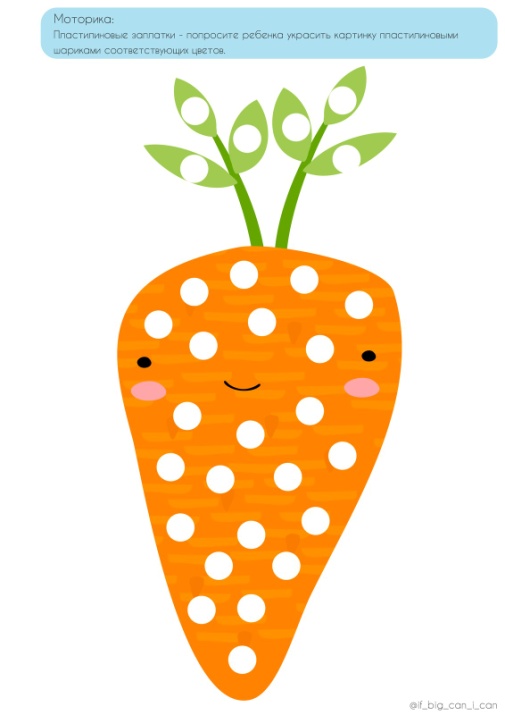 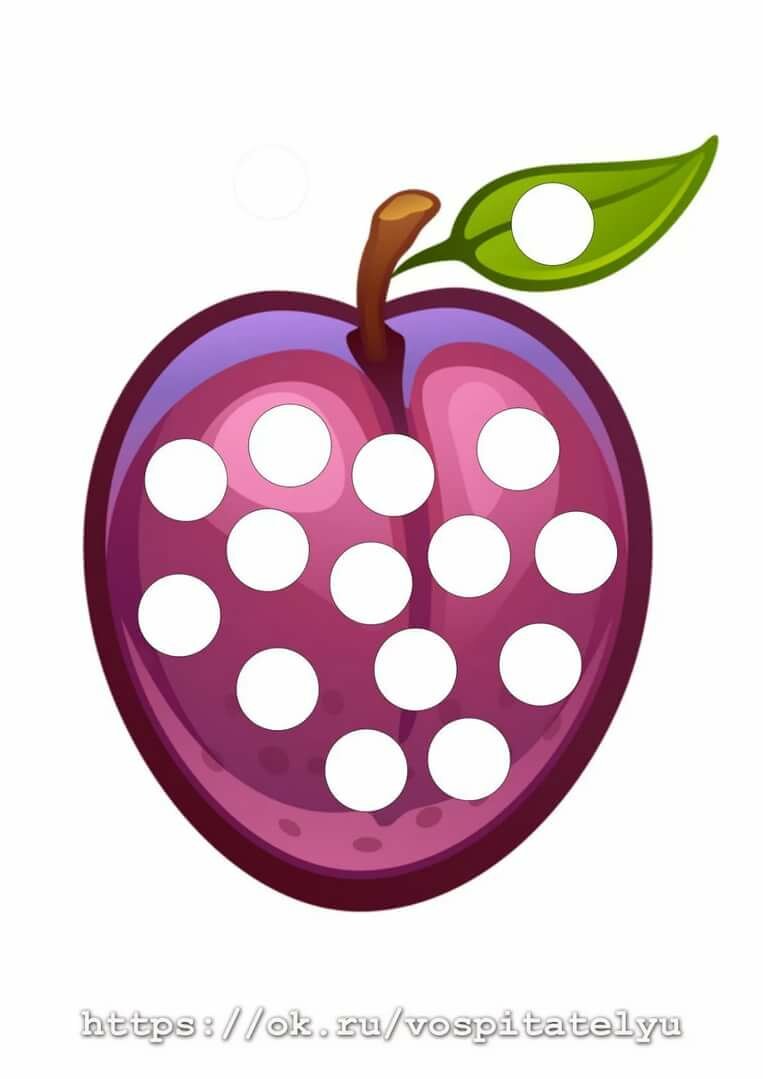 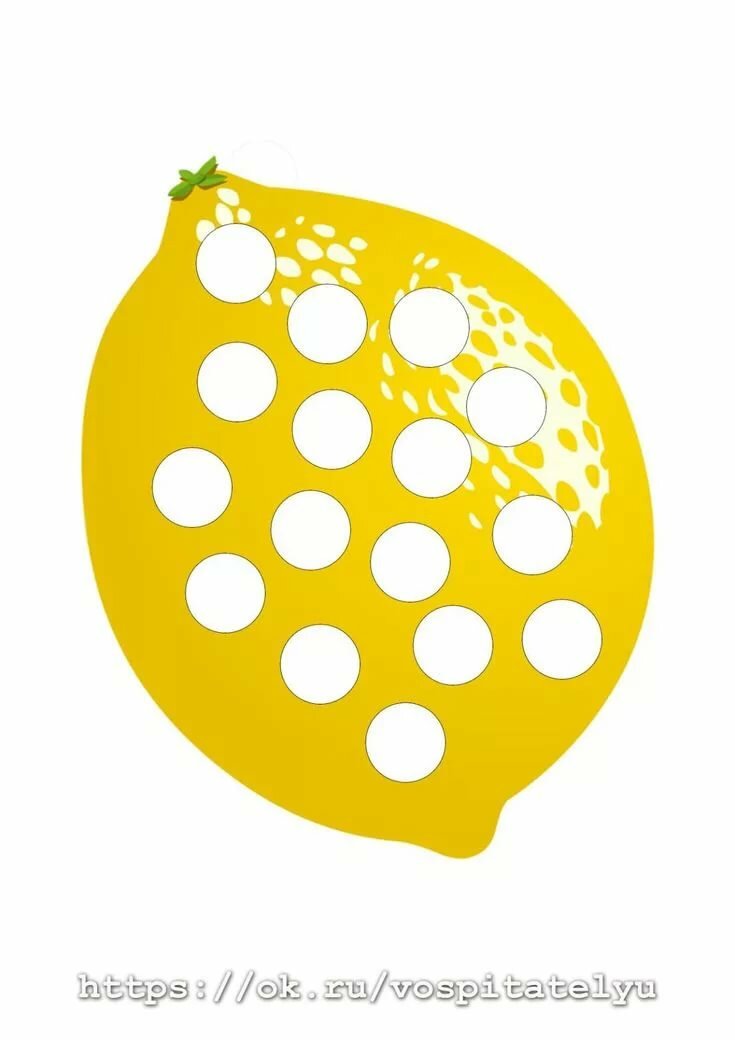 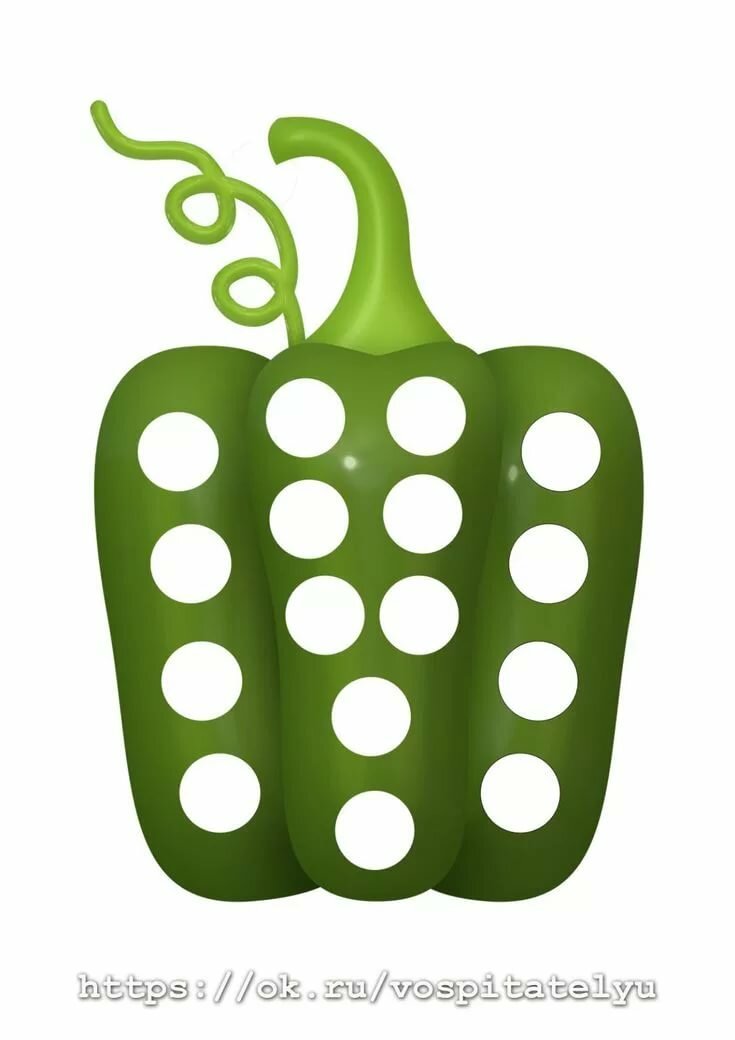 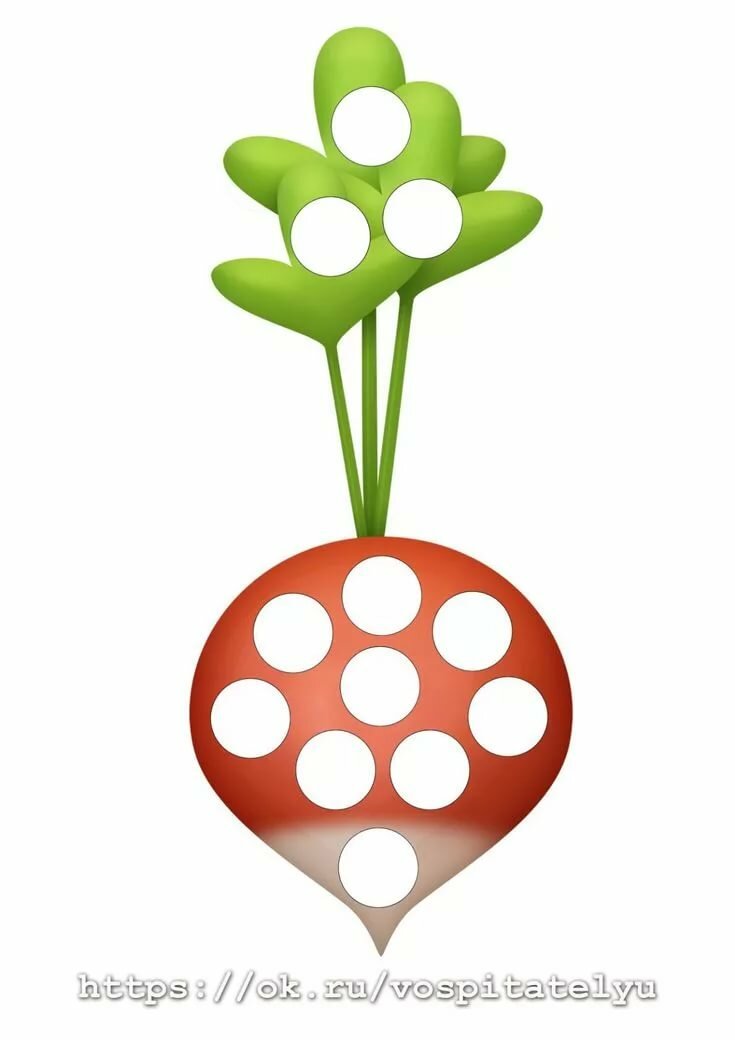 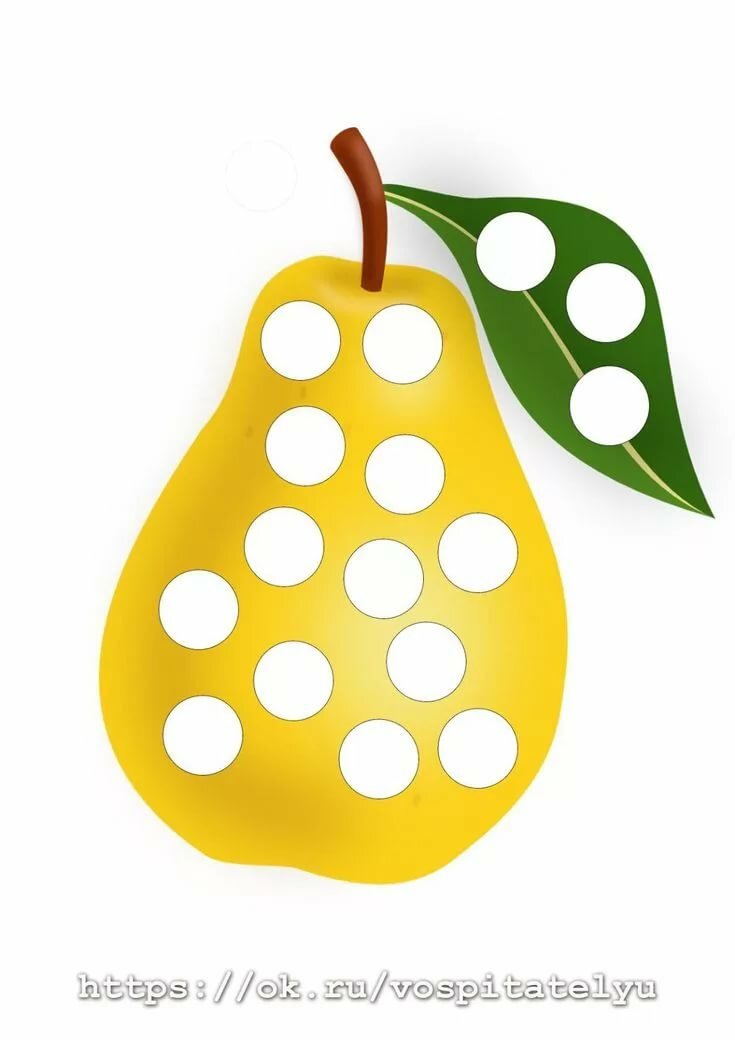 Номер неделиТема НОДПрограммное содержаниеМетоды и приёмыУчебная неделя № 29.  Полезные продуктыФормировать у детей представления о полезности продуктов питания. Помочь детям понять, что здоровье зависит от правильного питания - еда должна быть не только вкусной, но и полезной. Воспитывать желание заботиться о своём здоровье.1. Рассматривание сюжетныхкартинок.2. Игры с куклой "Приготовим кукле кашу", "Угостим кукол чаем".C:\Users\User\Downloads\hello_html_481e1df0.jpgC:\Users\User\Downloads\hello_html_597ffe19.jpgУчебная неделя № 29.  Развитие речи                                                                        Мы с водичкой поиграем, о водичке все узнаем Продолжать формировать первичные представления о воде: прозрачная, течет, льется, журчит. Учить малышей выражать словами свои впечатления, сравнивать, экспериментировать, запоминать. Беседа о воде.                                                                    2.Игры с водой.C:\Users\User\Downloads\kartoteka-igr-s-vodoj-v-detskom-sadu5-768x576.jpgC:\Users\User\Downloads\kartoteka-igr-s-vodoj-v-detskom-sadu6-768x576.jpgУчебная неделя № 29.  Ознакомление с окружающим Наблюдение за золотой рыбкой. Коллективный рассказ о рыбкеДать представление о рыбке как о живом существе, о том, что она нуждается в уходе и бережном обращении( нельзя стучать по стенкам аквариума, ловить рыбок руками); развивать интерес к живой природе, воспитывать желание ухаживать за аквариумными рыбками.C:\Users\User\Downloads\zanyatie_1.docxУчебная неделя № 29.  ФЭМП Формирование умения различать предметы по величине и цвету. Развитие предметных действий.1. Игровое упражнение "Подарки для ежиков".2. П/г "Вот свернулся ежик в клубок".3. Игра "Подарки для ежей".C:\Users\User\Downloads\forma_predmetov_predmetnye_deystviya.docxУчебная неделя № 29.  Рисование Витаминки в гости пришлиПродолжать учить детей аккуратно рисовать, равномерно  примакивать всей кистью, правильно держать кисточку. Воспитывать аккуратность.1. Хоровод "Ягодка малинка".                2. П/г "Компот".                                                           3. Игровая задача: "Угостим кукол вишнёвым вареньем".4. Показ приёма рисования. Работа детей. Выставка "Дорогие куколки кушайте варенье".C:\Users\User\Downloads\konspekt_nod_po_risovaniyu_vatnymi_palochkami_yagoda_malina.docxУчебная неделя № 29.  Физическая культура В гостях у АйболитаПобуждать к двигательной активности. Учить разнообразно действовать с мячом. Обеспечить укрепление здоровья детей. 1. Ходьба, бег.2. ОРУ со скамейкой.                                      3. ОВД "Прыжки на 2 ногах. Бросание мяча 2 руками педагогу".                4. И/у "Курочка-хохлатка".                                             5. Спокойная ходьба.     C:\Users\User\Downloads\img15.jpg    Учебная неделя № 29.  Физическая культура В гостях у АйболитаПобуждать к двигательной активности. Учить разнообразно действовать с мячом. Обеспечить укрепление здоровья детей. 1. Ходьба, бег.2. ОРУ со скамейкой.                                      3. ОВД "Прыжки на 2 ногах. Бросание мяча 2 руками педагогу".                4. И/у "Курочка-хохлатка".                                             5. Спокойная ходьба.      C:\Users\User\Downloads\img67.jpg   